Областной 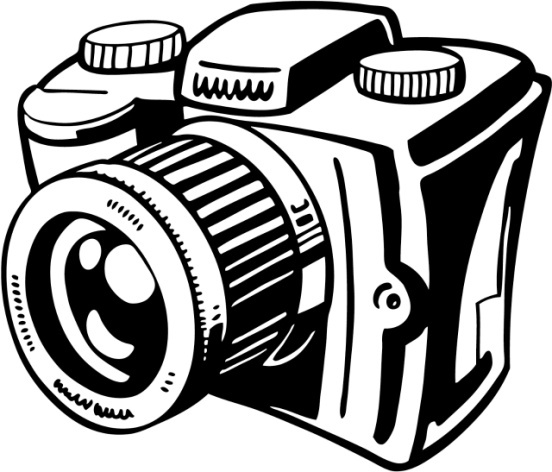 детско-юношеский  фотоконкурс  «Сибирские мотивы»ПРОГРАММА ПРОВЕДЕНИЯ КОНКУРСА19 АПРЕЛЯ 2019 года9.00 – 10.00регистрация участников10.00 – 10.10открытие конкурса (актовый зал)10.10 – 13.30презентация конкурсных                           работ13.30 – 13.50перерыв13.50 – 14.30Мастер-класс «Художественная фотография»Мастер-класс «Жанры фотографии»13.30 – 14.30 подведение итогов  конкурса14.30закрытие конкурса